III РЕГИОНАЛЬНЫЙ ФОРУМСети НКО Центрально Азии по праву на достаточное жилище «Социальное жильё в странах Центральной Азии: лучшие практики, вызовы и перспективы»СПИСОК УЧАСТНИКОВ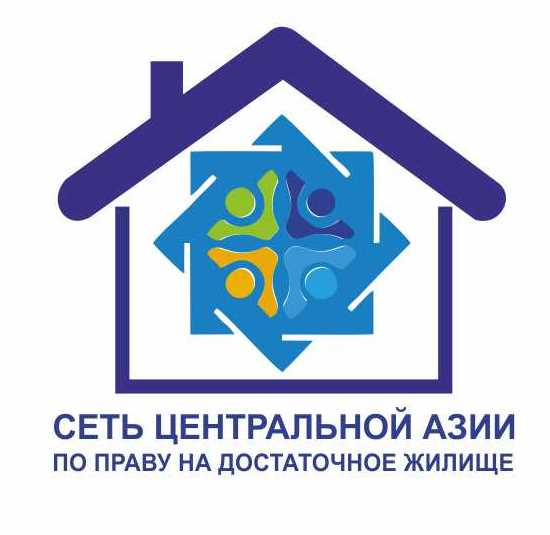 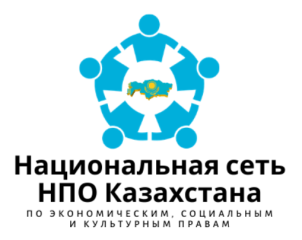 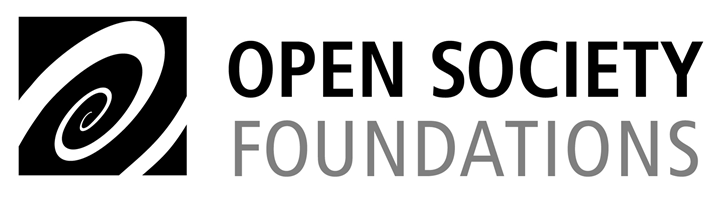 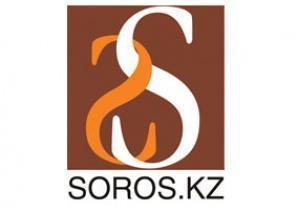 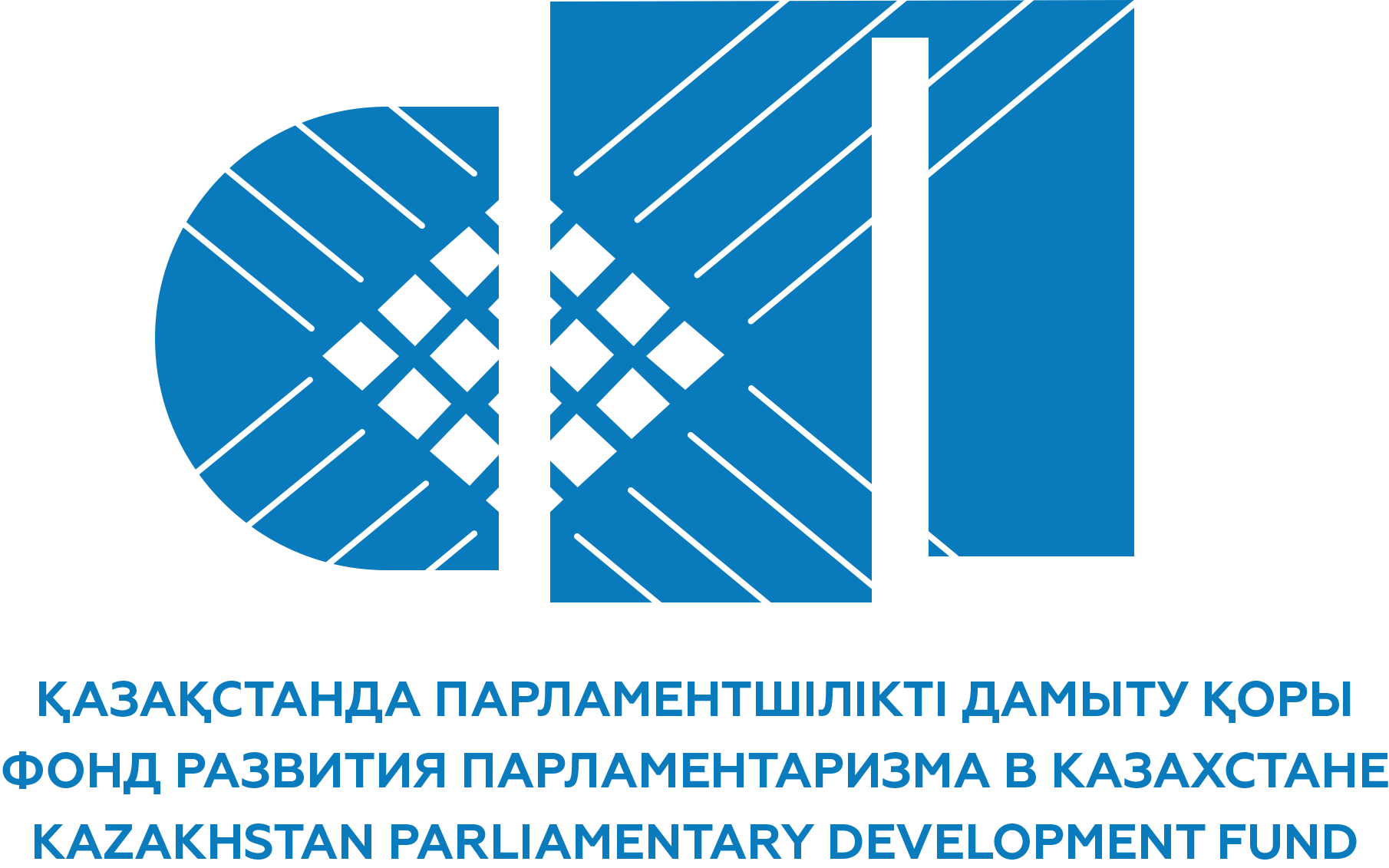 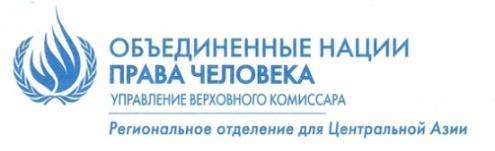 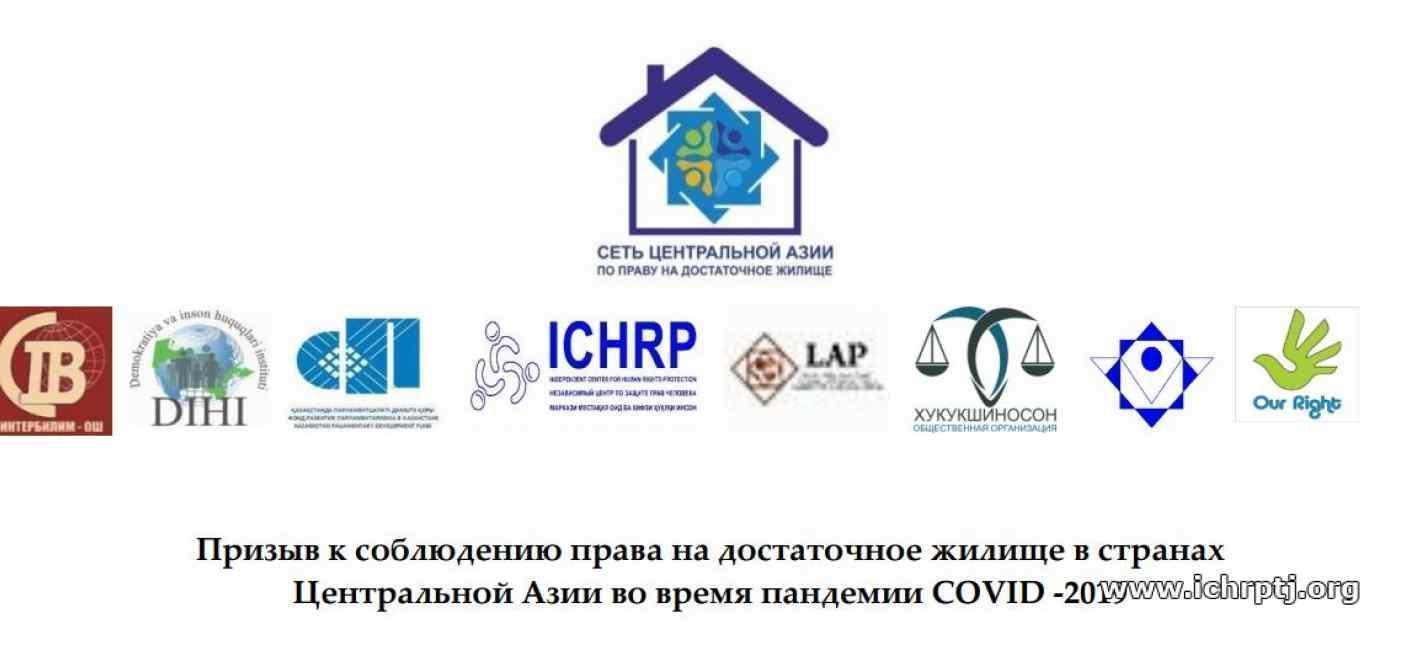 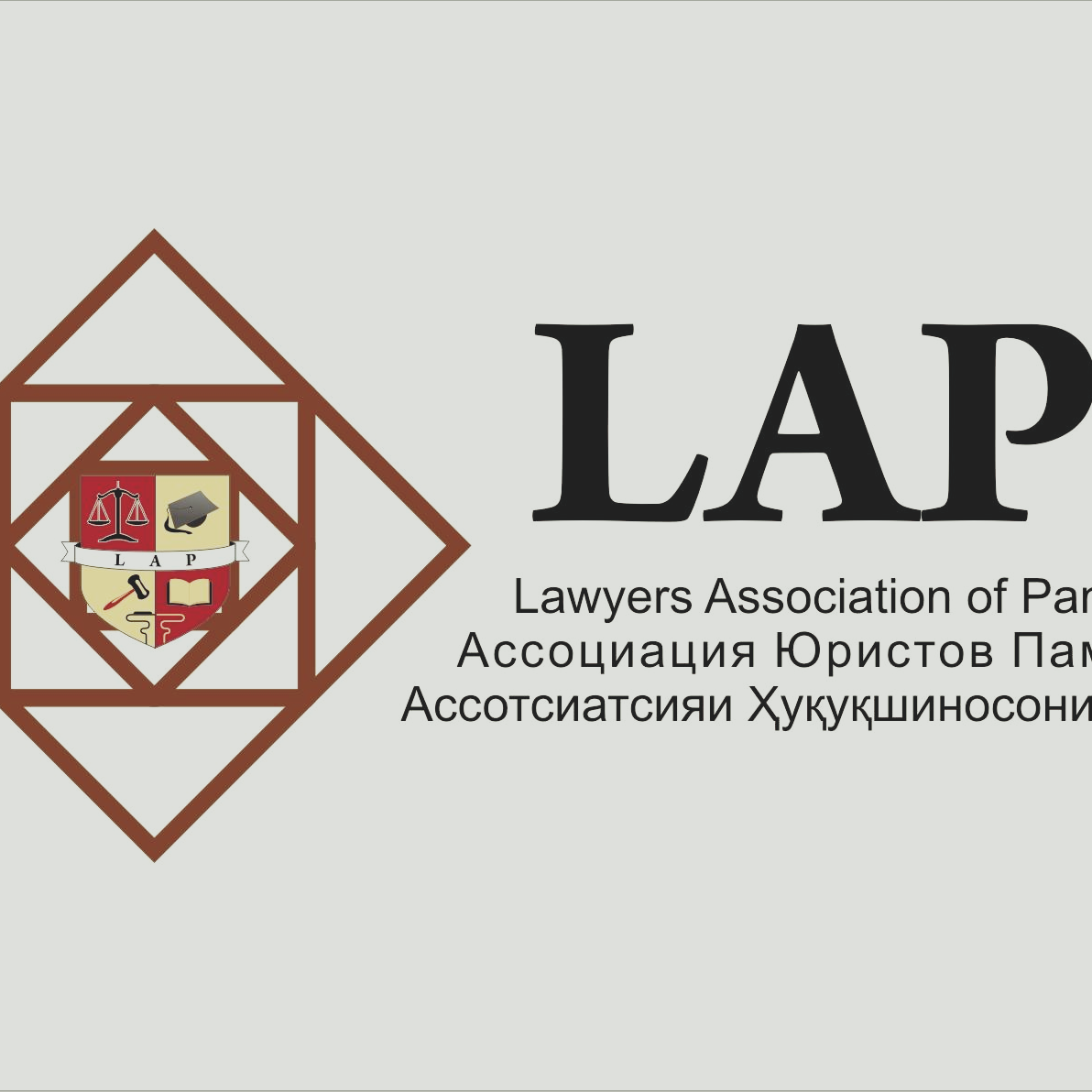 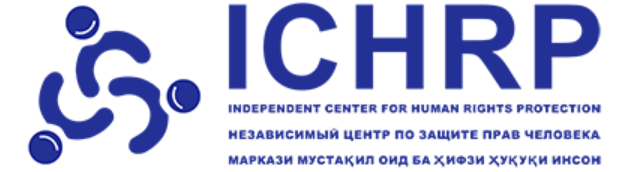 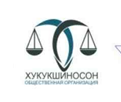 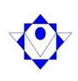 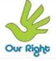 Дата проведения:21 октября 2022 года, 15:00 – 20:00 (по времени г. Астана)Оффлайн-участие:г. Астана, Проспект Сары-Арка, 8-а, отель «Park Inn by Radisson Astana»Онлайн-участие:Платформа Zoom:https://us02web.zoom.us/j/7898279539?pwd=MzVNL05wOFd2M0pYN0djM3FoQ3loQT09 Идентификатор конференции: 789 827 9539. Код доступа: eU26E9№ п/пФИООрганизацияОффлайнОффлайнОффлайнКазахстанКазахстанКазахстанБатталова Зауреш  Президент Фонда развития парламентаризма в Казахстане, координатор Сети НКО Центральной Азии по праву на достаточное жильеМадеева ДиляраПроектный ассистент Фонда развития парламентаризма в Казахстане Дуйсекова Лейла Представительство УВКПЧ ООН в Центральной АзииАйсин СайкенНаучный руководитель Программы «Продвижение основных свобод и прав человека» Фонда развития парламентаризма в Казахстане, эксперт Экспертного центра Сети НКО Центральной Азии по праву на достаточное жилье Елеусинов ШингильЮрист Юридической клиники Сети НКО Центральной Азии по праву на достаточное жильеЕсимжанов КайратЮрист Юридической клиники Сети НКО Центральной Азии по праву на достаточное жильеОразбекова СалтанатСоциолог Экспертного центра Сети НКО Центральной Азии по праву на достаточное жильеТуреханова БотагозСоциолог Экспертного центра Сети НКО Центральной Азии по праву на достаточное жильеДюсенбаева БотагозЖурналист Информационного центра Сети НКО Центральной Азии по праву на достаточное жильеКайкенова Жаныл-бике КасымовнаДиректор ОФ «Kazbrands»Кожагулов Шаймурат СайлаубековичЮрист Юридической клиники Сети НКО Центральной Азии по праву на достаточное жильеГалимжанов Бахтияр КаликановичАдвокат Юридической клиники Сети НКО Центральной Азии по праву на достаточное жильеЖоболаев Куат Общественное объединение «Комиссия по правам людей с ограниченными возможностями имени К. Иманалиева», Журналист Информационного центра Сети НКО Центральной Азии по праву на достаточное жильеКыргызстанКыргызстанКыргызстанУмуралиева КаличаОФ «Наше право», член Сети НКО Центральной Азии по праву на достаточное жилье, г. БишкекАбдырахман уулу КутманалыРуководитель муниципального предприятия по жилищной ипотеке, г. Ош, КыргызстанТаджикистанТаджикистанТаджикистанШарипов АбдурахмонОО "Независимый центр по защите прав человека", член Сети Центральной Азии право на достаточное жилье, г. Душанбе, ТаджикистанМаннонов АкмалОО "Независимый центр по защите прав человека", член Сети Центральной Азии право на достаточное жилье, г. Душанбе, ТаджикистанМукими Сабохат Амини.о. Председателя рабочей группы по разработке проекта Жилищного кодекса при Аппарате Президента РТ (Распоряжением Президента РТ №1211 от 30 апреля 2019 года)Хабибуллозода РаджабмоРуководитель департамента по социально-экономическим правам аппарата Уполномоченного по правам человека в ТаджикистанеОнлайнОнлайнОнлайнСпецдокладчики ООН по праву на достаточное жилищеСпецдокладчики ООН по праву на достаточное жилищеСпецдокладчики ООН по праву на достаточное жилищеБалакришнан Раджагопал  Специальный докладчик по вопросу о достаточном жилище как компоненте права на достаточный жизненный уровень, а также о праве на недискриминацию в этом контекстеМилун Котари Первый Специальный докладчик по вопросу о достаточном жилище как компоненте права на достаточный жизненный уровень, а также о праве на недискриминацию в этом контекстеКазахстанКазахстанКазахстанЖунусова Сара АубакировнаЭксперт Экспертного центра Сети НКО Центральной Азии по праву на достаточное жильеГабдуалиев Мереке ТлековичНаучный руководитель программы «Развитие парламентаризма в Казахстане», эксперт Экспертного центра Сети НКО Центральной Азии по праву на достаточное жильеШариязданов Олжасэксперт Экспертного центра Сети НКО Центральной Азии по праву на достаточное жильеЛарионова ЯнаОО «Мактаральское общество глухонемых» Кыдырбаева ДанияГражданский активисЖылгелдi Арман Зашитович Руководитель ЗКРФ РОО «МПЦ»Жанша Бақытхан Құрманқызы Актюбинская область, депутат маслихатаСабитова ГалияГражданский активист КыргызстанКыргызстанКыргызстанМамасалиева ГульгакыОшский филиал ОО "МЦ Интербилим", член Сети Центральной Азии право на достаточное жилье, г. Ош, КыргызстанАйдарбекова ЧынарСудья Конституционного суда Республики Кыргызстан (созвониться с Каличёй Умуралиевой и уточнить организацию и должность), г. Бишкек, КыргызстанКуштарбеков Кыялбек КуштарбековичЮрист муниципального предприятия по жилищной ипотеке, г. Ош, КыргызстанАнарбаева СалтанатСоциолог, КыргызстанТаджикистанТаджикистанТаджикистанДавлатова ШоираОО "Независимый центр по защите прав человека", член Сети Центральной Азии право на достаточное жилье, г. Душанбе, ТаджикистанАзизова ТочиниссоОО "Хукукшиносон", член Сети Центральной Азии право на достаточное жилье, г. Душанбе, Таджикистан.УзбекистанУзбекистанУзбекистанГаниев ШухратОО "Гуманитарный правовой центр", член Сети Центральной Азии право на достаточное жилье г. Бухара, Узбекистан Ходжаева СайёраИнститут Демократии и прав человека, член Сети Центральной Азии право на достаточное жилье, г. Ташкент, УзбекистанАртыкова Светлана БоймирзаевнаЗаместитель Генерального Прокурора Республики Узбекистан - старший советник юстицииЭшматова Фируза ФархадовнаСенатор и Уполномоченный по Правам Человека Республики УзбекистанСаидбек АзимовГлавный Референт Аппарата Омбудсмена Республики Узбекистан, д.ю.н